Allergy Advice: Ingredients highlighted with ✔ are allergens that are present in this productIngredients highlighted with the letters MC = Cross Contamination risk indicating that this ingredient is present in the manufacturing site, factory or supply chain and our suppliers believe there is a significant risk that this allergen could contaminate the foodOur busy kitchens endeavour to take all reasonable steps to avoid any risk of cross contamination however we cannot guarantee that our food is 100% free from a specific allergenThis document must be used should a manual (hand written) allergen report be required within a unit. Within each recipe used please refer to each food ingredient label     to note any allergens present within the product and transfer this to the chart below. Ensure both ‘Does Contain and May Contain allergen information is capturedThis document must be used should a manual (hand written) allergen report be required within a unit. Within each recipe used please refer to each food ingredient label     to note any allergens present within the product and transfer this to the chart below. Ensure both ‘Does Contain and May Contain allergen information is capturedThis document must be used should a manual (hand written) allergen report be required within a unit. Within each recipe used please refer to each food ingredient label     to note any allergens present within the product and transfer this to the chart below. Ensure both ‘Does Contain and May Contain allergen information is capturedThis document must be used should a manual (hand written) allergen report be required within a unit. Within each recipe used please refer to each food ingredient label     to note any allergens present within the product and transfer this to the chart below. Ensure both ‘Does Contain and May Contain allergen information is capturedThis document must be used should a manual (hand written) allergen report be required within a unit. Within each recipe used please refer to each food ingredient label     to note any allergens present within the product and transfer this to the chart below. Ensure both ‘Does Contain and May Contain allergen information is capturedThis document must be used should a manual (hand written) allergen report be required within a unit. Within each recipe used please refer to each food ingredient label     to note any allergens present within the product and transfer this to the chart below. Ensure both ‘Does Contain and May Contain allergen information is capturedThis document must be used should a manual (hand written) allergen report be required within a unit. Within each recipe used please refer to each food ingredient label     to note any allergens present within the product and transfer this to the chart below. Ensure both ‘Does Contain and May Contain allergen information is capturedThis document must be used should a manual (hand written) allergen report be required within a unit. Within each recipe used please refer to each food ingredient label     to note any allergens present within the product and transfer this to the chart below. Ensure both ‘Does Contain and May Contain allergen information is capturedThis document must be used should a manual (hand written) allergen report be required within a unit. Within each recipe used please refer to each food ingredient label     to note any allergens present within the product and transfer this to the chart below. Ensure both ‘Does Contain and May Contain allergen information is capturedThis document must be used should a manual (hand written) allergen report be required within a unit. Within each recipe used please refer to each food ingredient label     to note any allergens present within the product and transfer this to the chart below. Ensure both ‘Does Contain and May Contain allergen information is capturedThis document must be used should a manual (hand written) allergen report be required within a unit. Within each recipe used please refer to each food ingredient label     to note any allergens present within the product and transfer this to the chart below. Ensure both ‘Does Contain and May Contain allergen information is capturedThis document must be used should a manual (hand written) allergen report be required within a unit. Within each recipe used please refer to each food ingredient label     to note any allergens present within the product and transfer this to the chart below. Ensure both ‘Does Contain and May Contain allergen information is capturedThis document must be used should a manual (hand written) allergen report be required within a unit. Within each recipe used please refer to each food ingredient label     to note any allergens present within the product and transfer this to the chart below. Ensure both ‘Does Contain and May Contain allergen information is capturedThis document must be used should a manual (hand written) allergen report be required within a unit. Within each recipe used please refer to each food ingredient label     to note any allergens present within the product and transfer this to the chart below. Ensure both ‘Does Contain and May Contain allergen information is capturedThis document must be used should a manual (hand written) allergen report be required within a unit. Within each recipe used please refer to each food ingredient label     to note any allergens present within the product and transfer this to the chart below. Ensure both ‘Does Contain and May Contain allergen information is capturedRecipesAllergensAllergensAllergensAllergensAllergensAllergensAllergensAllergensAllergensAllergensAllergensAllergensAllergensAllergens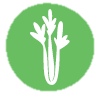 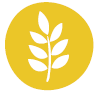 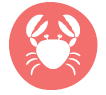 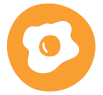 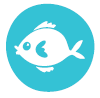 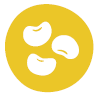 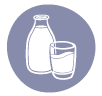 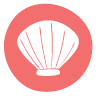 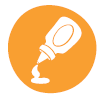 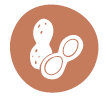 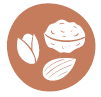 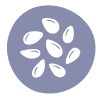 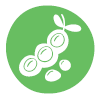 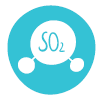 CeleryCereals with GlutenCrustaceansEggsFishLupinMilkMolluscsMustardsPeanutsNuts from TreesSesameSoybeansSulphur D02/ Sulphites